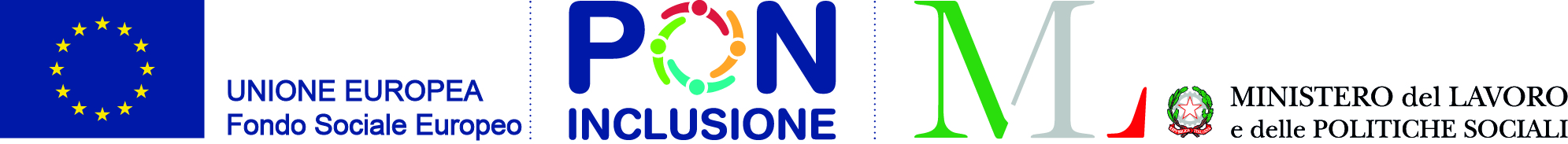 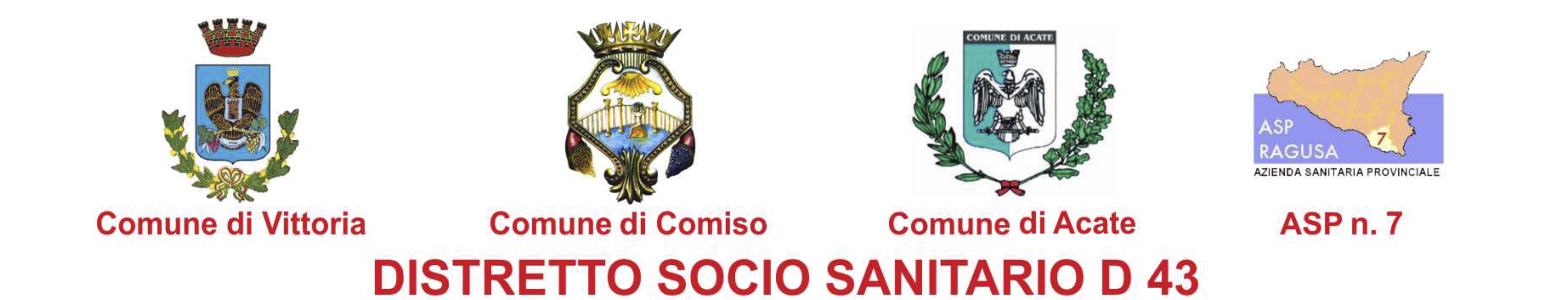      PATTO  DI  ACCREDITAMENTO DI AZIENDE/SOCIETA’/IMPRESE VARIE PER OSPITARE TIROCINI FORMATIVI/VOUCHER  FINANZIATI A VALERE SUL FONDO SOCIALE EUROPEO PER L’ATTUAZIONE DEL SOSTEGNO PER INCLUSIONE ATTIVA (SIA) PREVISTA DAL  PON INCLUSIONE (AVVISO N.3/2016),  GIUSTA  CONVENZIONE N. AV3-2016-SIC49 DEL 30/11/2017. Cup:D41H17000140006,  CIG [7610660350]VISTO  l’Avviso pubblico n° 3/2016 Fondo Sociale Europeo, programmazione  2014-2020,  Programma  Operativo  Nazionale (PON) "Inclusione", che prevede l'assegnazione delle risorse agli Ambiti territoriali tramite "Bando non competitivo", per la presentazione di proposte progettuali di interventi indirizzati ai destinatari del SIA e al rafforzamento dei servizi loro dedicati, coerenti con gli indirizzi nazionali.  CONSIDERATO che il Distretto socio-sanitario di Vittoria-Comiso-Acate  è  fra i soggetti beneficiari del predetto Avviso pubblico n° 3/2016 con un’attribuzione di risorse  per il triennio 2016-2019 pari ad €.2.332.586,00.CHE il Distretto socio-sanitario D43, nell'ambito delle funzioni sopraindicate ha presentato una proposta di intervento, articolata nelle specifiche azioni ammissibili, così come descritte nella Tabella 4 allegata all’Avviso che contiene l'elenco degli interventi rivolti ai destinatari del SIA.VISTO il Decreto n. 239 del 28/06/2017 con il quale il Ministero di competenza ha approvato la proposta progettuale ammettendola  al  finanziamento  per  €.2.332.586,00, la cui effettiva acquisizione avverrà a seguito di stipula di apposita Convenzione di Sovvenzione.PRESO ATTO  che ai sensi degli artt. 3 e 4 del su citato Avviso, una  quota può essere impiegata, nell'arco del triennio 2017-2019, per l’ AZIONE B - Interventi socio-educativi e di attivazione lavorativa;PRESO ATTO che in data  30/11/2017  è stata firmata  la Convenzione di Sovvenzione tra il Ministero delle Politiche Sociali  e il  Distretto D43CHE  con  Deliberazione del Comitato dei  Sindaci  n. 99   del  23/04/2018  è stato  autorizzato il Coordinatore del  Gruppo Piano, Dott. Sulsenti  Giuseppe, Dirigente della Direzione Politiche Sociali a provvedere ai successivi e necessari adempimenti per la realizzazione del progetto in parola.Tutto ciò premesso, il  Dirigente della Direzione Politiche  Culturali e Socio-assistenziali  del Comune di Vittoria ( Capofila), e Coordinatore del  Gruppo Piano del Distretto D43,  Dott. Sulsenti  Giuseppe, nato a Vittoria il  20/07/1965,  domiciliato  per la carica che ricopre in via Bixio, 34, Codice Fiscale C.F.: 82000830883.ACCREDITAL’ AZIENDA/SOCIETA’/IMPRESA  _________________________________________________Con  sede  in  via_____________________P.Iva/C.F. ____________________________________________Pec:________________________e-mail_____________________________________legalmente rappresentata da_________________________nato a ______________________il ____________________________________________C.F.____________________tel.____________________________________E si concorda quanto segue:art. 1l’Ente accreditato dichiara  di essere in  possesso dei seguenti requisiti: a) assenza di cause di esclusione dalle procedure di aggiudicazione secondo quanto previsto dall'art 80 del D. Lgs. 50/2016 ;b) Iscrizione al registro delle imprese presso C.C.I.A.A.  da cui risulti la denominazione dell’impresa, l’indicazione del titolare e /o del legale rappresentante dell’impresa, che l’impresa si trovi nel pieno e libero esercizio di tutti i suoi diritti e non si trovi in stato di liquidità, fallimento, concordato preventivo o cessazione di attività, l’inesistenza di cause di decadenza, di divieto e di sospensione di cui all’art. 10 della legge 575/65 e ss.mm.ii;c) Impegno all’applicazione integrale dei CCNL di settore rispetto alla normativa vigente in materia di rapporto di lavoro;d) Rispetto degli obblighi relativi al pagamento delle imposte e delle tasse;e) Rispetto degli obblighi in materia contributiva e previdenziale (DURC)f) Posizione regolare rispetto agli obblighi ed agli adempimenti previsti in materia di diritto al lavoro dei soggetti diversamente abili di cui alla legge 68/99 e ss.mm.ii;g) Per le cooperative sociali/ enti no profit in genere :obbligo di presentare attestazione di revisione ovvero certificato di revisione, ai sensi della circolare 4 del 27/05/03.Adozione Carta dei Servizi ( da allegare)Iscrizione Albo regionale, ove previsto, per l’attività svolta;h) Esperienza comprovata per almeno un anno nella gestione delle attività all’interno delle quali saranno ospitati  i soggetti in difficoltà economica per le quali si chiede l’accreditamento;art.2l’Ente accreditato si impegna a :ospitare tirocini formativi/voucher dell’ importo massimo di €. 600.00 finanziati a valere sul Fondo Sociale Europeo  e destinati a soggetti in difficoltà economiche inserite nella misura di Sostegno al Reddito per l’ Inclusione Attiva ( SIA), giusta decreto Ministeriale del 26/05/2016.Utilizzare il beneficiario esclusivamente per l’attività selezionata ed in affiancamento al personale dipendente;Sottoscrivere per ciascun beneficiario un “ progetto personalizzato “ come previsto ai sensi del punto 3 delle “ Linee guida per i tirocini di orientamento formazione e inserimento/reinserimento finalizzati all’inclusione  sociale, all’autonomia delle persone e alla riabilitazione” di cui all’ Accordo tra Governo e Regioni  e Province autonome di Trento e Bolzano del 22/01/2015.Impegnare il beneficiario per il numero di ore previsto dal piano personalizzatoIndividuare il responsabile del tirocinio/voucher di inclusione sociale tra i propri lavoratori in possesso di requisiti idonei alla mansione nel rispetto del rapporto minimo di 1 tutor per 3 tirocinanti Tenere un registro delle presenze ;Effettuare la comunicazione obbligatoria prevista  dall’art.9-bis, comma 2 del decreto legge 1/10/96 n. 510 e ss.mm.ii.Art. 3Ciascun Comune del Distretto si impegna a :Assicurare, secondo le normative vigenti in materia di tirocini di inclusione sociale, i beneficiari contro infortuni sul lavoro pressi INAIL, oltre per la responsabilità civile verso terzi ed altro necessario presso idonea compagnia assicuratrice;Rimborsare l’ Ente accreditato previa presentazione di documento contabile le spese dovute alla realizzazione del tirocinio di inclusioneStabilire  per tramite del  Servizio Sociale Professionale il numero di ore ed la durata temporale previsti per ciascun tirocinio;Individuare un  referente quale responsabile organizzativo del tirocinioConsegnare a ciascun tirocinante un voucher di servizio da utilizzare presso l’Azienda/società/impresa  accreditata  e scelta dallo stesso;Liquidare   all’Azienda/società/impresa  scelta, l’indennità corrispondente al voucher  di importo massimo di €.600.00 lordi mensili,  da corrispondere al soggetto  beneficiario impiegato nella stessa ;Sottoscrivere per ciascun beneficiario un “ progetto personalizzato “ come previsto ai sensi del punto 3 delle “ Linee guida per i tirocini di orientamento formazione e inserimento/reinserimento finalizzati all’inclusione  sociale, all’autonomia delle persone e alla riabilitazione” di cui all’ Accordo tra Governo e Regioni  e Province autonome di Trento e Bolzano del 22/01/2015.Sottoporre a ciascun beneficiario il modulo di scelta dell ’Azienda/società/impresa  accreditata presso cui svolgere il tirocinio  formativo/voucher in cui vengano indicate la tipologia delle attività e la sede in cui le  stesse verranno svolte.Art.4I Comuni del Distretto D43  svolgono funzioni di vigilanza  e controllo sui servizi offerti. Esercitano d'ufficio, oltre che su richiesta  dell'utente  e/o dei suoi familiari, verifica sulla compiuta attuazione dei contenuti del presente Patto per tramite delle assistenti sociali  dei Comuni del Distretto.Sulla base dell'esito delle verifiche effettuate, nel caso in cui  si verifichi una qualsiasi inadempienza il Coordinatore del Distretto potrà procedere alla revoca dell'accreditamento.               Le cause  di risoluzione hanno efficacia  a seguito di formale diffida inviata  con  pec  del Comune Capofila ed in mancanza di idonea giustificazione o di legittima e giustificata motivazione, da proporre per iscritto entro 20gg. dal ricevimento della contestazione, il Comune Capofila opererà   automaticamente.Art. 5Il beneficiario  ha assoluta autonomia nella scelta dell’Azienda/società/impresa accreditata presso cui svolgere il tirocinio  formativo/voucher che avverrà mediante modulo pre – compilato,  proposto dal Servizio Sociale del proprio Comune, in cui vengano indicate la tipologia delle attività e la sede in cui le  stesse verranno svolte.             Il Comune rimane estraneo ad ogni valutazione relativa alla scelta ed al rapporto fra utente  e fornitore della  prestazione. Il Comune ha solo l'obbligo di erogare il voucher se le disposizioni inserite nel Patto di Accreditamento vengono rispettate.Art.6L’accreditamento ha validità a decorrere dal__________________sino alla conclusione del progetto  meglio descritto in premessa e approvato con il Decreto n. 239 del 28/06/2017, ed attualmente prevista entro il 32/12/2019Art. 7Per tutto quanto non espressamente  previsto nel presente documento  si rimanda come parte integrante e sostanziale  alle “ Linee guida per i tirocini di orientamento formazione e inserimento/reinserimento finalizzati all’inclusione  sociale, all’autonomia delle persone e alla riabilitazione” di cui all’ Accordo tra Governo e Regioni  e Province autonome di Trento e Bolzano del 22/01/2015.Art.8Per le controversie che potrebbero insorgere e non definibili in via breve , il Foro di competenza è quello di Ragusa.Art. 9L’ AZIENDA/SOCIETA’/IMPRESA  designa quale referente  responsabile del servizio :il/la Sig. /Sig.ra _________________________te.____________________cell.___________________e-mail________________________pec.______________________________E’, altresì, consapevole che   qualsiasi comunicazione avverrà  esclusivamente all’indirizzo pec  comunicato nel presente patto o modificato a seguito di comunicazione scritta da parte della stessa ed in corso di attività. IL   DIRIGENTE  DEL COMUNE CAPOFILA______________________________________IL LEGALE RAPPRESENTANTE_____________________________________